  Утверждаю:                                                         Директор МАОУ «СОШ с. Александровка                                  _____________О.В. СпиченокПлан работы школьной библиотек                                  на 2022-2023 учебный год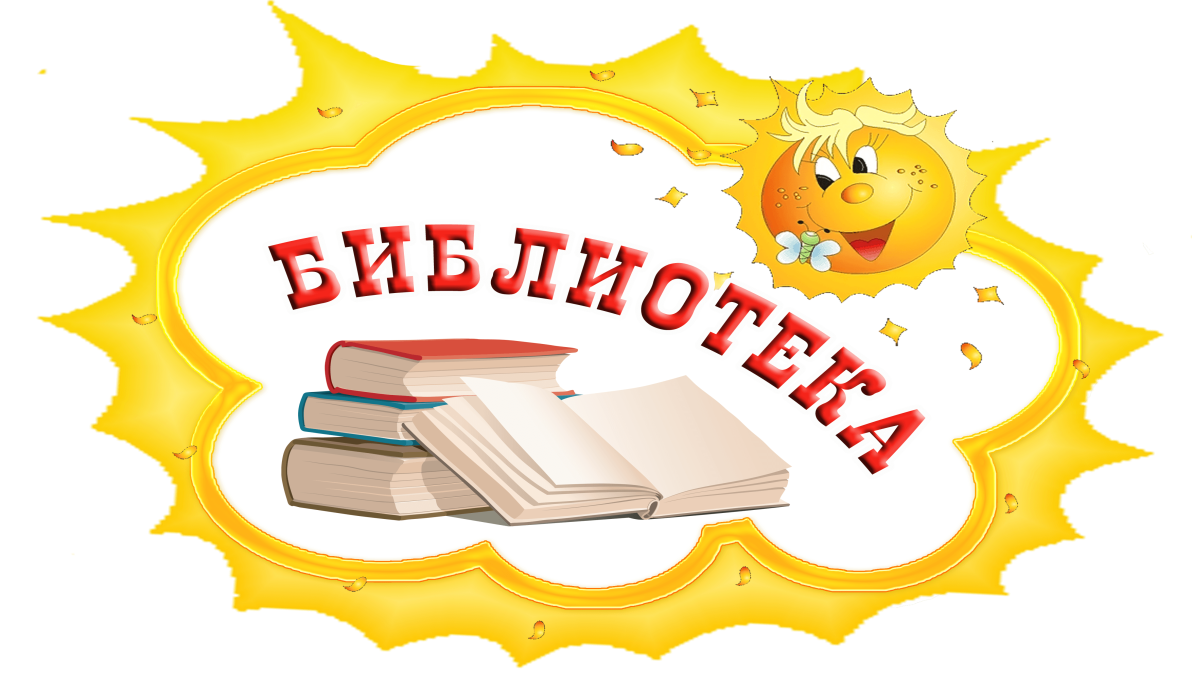       Современные технологии становятся неотъемлемой частью жизни многих людей, в том числе и школьников. Большинство предпочитает скачать электронную книгу на телефон, чем посетить заведение, располагающее большим количеством интересной информации. Школьный информационно-библиотечный центр образовательного учреждения должен стать культурным, информационным, просветительским и воспитательным центром образовательной среды школы.Цель: способствовать формированию мотивации пользователей к саморазвитию, самообразованию через предоставление необходимых информационных ресурсов, через обеспечение открытого полноценного доступа к информации, в том числе и печатным изданиям.1. Основные задачи:- формирование фонда школьной библиотеки в соответствии с федеральным перечнем  учебников, рекомендуемых  к использованию при реализации имеющих государственную аккредитацию образовательных программ начального общего, основного общего, среднего общего образования, с опорой на образовательные программы;-    обеспечение  участникам образовательного процесса – обучающимся, педагогическим работникам, родителям – доступа к информации, знаниям, культурным ценностям посредством использования библиотечно-информационных ресурсов на различных носителях;-  воспитание культурного и гражданского самосознания, помощь в социализации обучающегося, развитии его творческого потенциала;-     воспитание любви к книге;-   формирование навыков независимого библиотечного пользователя: обучение поиску, отбору и критической оценке информации;-     обучение работе со справочной литературой;- овладение новыми технологиями работы;-    воспитание бережного отношения к фонду и к учебникам школы;-  информирование учащихся и их родителей (законных представителей) о перечне учебников, входящих в комплект для обучения в данном классе, о наличии их в школьной библиотеке; -  оказание помощи в деятельности учащихся и учителей при реализации образовательных проектов; -    создание комфортной среды в школьном информационно-библиотечном центре для пользователей.2. Направление деятельности и основные функции школьной библиотеки:-  пополнение банка педагогической информации;- разработка, приобретение, усовершенствование программного обеспечения;- оказание методической консультационной помощи педагогам, родителям, учащимся в получении информации;- создание учителям условий для получения информации о педагогической и методической литературе, о новых средствах обучения через каталоги, а также предоставление возможности просмотреть и отобрать необходимое;- оказание учителям практической помощи при проведении уроков, мероприятий;- создание условий для чтения книг и периодических изданий.Основные функции:• образовательная - поддерживать и обеспечивать образовательные цели, сформулированные в концепции школы и программе развития;• информационная  -  предоставлять участникам образовательного процесса возможность использовать информацию вне зависимости от ее вида, формата и носителя;• культурная  -  организовывать мероприятия, воспитывающие культурное и социальное самосознание, содействующие эмоциональному развитию учащихся, их родителей (законных представителей)  и педагогов.• воспитательная -  прививать  учащимся любовь к родине, патриотизм,  как по отношению к государству, так и к родному краю.3. Планирование работы по формированию фонда школьной библиотеки:Приложение № 1Знаменательные и памятные даты на 2022 – 2023  учебный год:2022 год- посвящен культурному наследию народов России (Указ Президента РФ №745 от 30.12.2021 г.)2023 год- год педагога и наставника в России22 августа – День Государственного флага РФ. Ежегодно 22 августа в России отмечается День Государственного флага Российской Федерации, установленный на основании Указа Президента Российской Федерации № 1714 от 20 августа 1994 года.1 сентября – День знаний.3 сентября – День солидарности в борьбе с терроризмом. Эта самая новая памятная дата России, установленная федеральным законом «О днях воинской славы России» от 6 июля 2005 года. Она связана с трагическими событиями в Беслане.11 сентября -  День памяти жертв фашизма - международная дата, которая отмечается ежегодно, во второе воскресение сентября и посвящена десяткам миллионов жертв фашизма.21 сентября – Международный день мира. В 1982 году в своей резолюции Генеральная Ассамблея ООН провозгласила Международный день мира как день всеобщего прекращения огня и отказа от насилия. 27 сентября - День воспитателя и всех дошкольных работников в России. Он был учреждён по инициативе ряда российских педагогических изданий в 2004 году. 1 октября – Международный день пожилых людей. 14 декабря 1990 года Генеральная Ассамблея ООН постановила считать 1 октября Международным днем пожилых людей.5 октября – День учителя.26 октября - Международный день школьных библиотек  (Учреждён Международной ассоциацией школьных библиотек, отмечается в четвёртый понедельник октября).4 ноября – День народного единства. 4 ноября — день Казанской иконы Божией Матери — с 2005 года отмечается как День народного единства.18 ноября - День рождения Деда Мороза. Считается, что именно 18 ноября на его вотчине — в Великом Устюге — в свои права вступает настоящая зима, и ударяют морозы.29 ноября – День матери в России. Установленный Указом Президента Российской Федерации Б. Н. Ельцина № 120 «О Дне матери» от 30 января 1998 года, он празднуется в последнее воскресенье ноября.3 декабря - День Неизвестного Солдата – в память о российских и советских воинах, погибших в боевых действиях на территории нашей страны или за ее пределами. Решение об его учреждении было принято Госдумой в октябре 2014 года, а соответствующий указ был подписан президентом РФ 5 ноября 2014 года.8 февраля - День памяти юного героя-антифашиста отмечается в мире с 1964 года, который утвержден был очередной Ассамблеей ООН, в честь погибших участников антифашистских демонстраций - французского школьника Даниэля Фери (1962) и иракского мальчика ФадылаДжамаля (1963).15 февраля - День памяти о россиянах, исполнявших служебный долг за пределами Отечества. В этот день, 15 февраля 1989 года, последняя колонна советских войск покинула территорию Афганистана. 21 февраля – Международный день родного языка.  Международный день родного языка, провозглашенный Генеральной конференцией ЮНЕСКО 17 ноября 1999 года, отмечается каждый год с февраля 2000 года с целью содействия языковому и культурному разнообразию.23 февраля – День защитника Отечества. С 1922 года в СССР эта дата ежегодно традиционно отмечалась как «День Красной армии», с 1946 года — «День Советской армии», с 1949 по 1991 годы — «День Советской армии и Военно-морского флота», с 1995 г – «День защитников Отечества», с 2006 – «День защитника Отечества».8 марта – Международный женский день.21 марта – Всемирный день поэзии. В 1999 году на 30-й сессии генеральной конференции ЮНЕСКО было решено ежегодно отмечать Всемирный день поэзии 21 марта.27 марта – Всемирный день театра. Установлен в 1961 году IX конгрессом Международного института театра.1 апреля – День смеха.2 апреля – Международный день детской книги. Начиная с 1967 года по инициативе и решению Международного совета по детской книге 2 апреля, в день рождения великого сказочника из Дании Ганса Христиана Андерсена, весь мир отмечает Международный день детской книги.7 апреля – Всемирный день здоровья, отмечается ежегодно в день создания в 1948 году Всемирной организации здравоохранения.11 апреля - Международный день освобождения узников фашистских. Дата установлена в память об интернациональном восстании узников концлагеря Бухенвальд, произошедшем 11 апреля 1945 года.12 апреля - Всемирный день авиации и космонавтики.1 мая – Праздник труда (День труда).9 мая – День Победы в Великой Отечественной войне.15 мая – Международный день семьи, учрежден Генеральной Ассамблеей ООН в 1993 году.24 мая - День славянской письменности и культуры. Ежегодно 24 мая во всех славянских странах торжественно прославляют создателей славянской письменности Кирилла и Мефодия — учителей словенских.27 мая – Общероссийский день библиотек. Установлен Указом Президента РФ Б.Н. Ельцина № 539 от 27 мая 1995 года.Юбилеи:Приложение № 2Книги-юбиляры:№Содержание работыСодержание работыСодержание работыСрок исполнения Срок исполнения Ответственные12223341. Работа с фондом учебной и учебно-методической литературы1. Работа с фондом учебной и учебно-методической литературы1. Работа с фондом учебной и учебно-методической литературы1. Работа с фондом учебной и учебно-методической литературы1. Работа с фондом учебной и учебно-методической литературы1. Работа с фондом учебной и учебно-методической литературы1. Работа с фондом учебной и учебно-методической литературы11.Обеспечение комплектования фонда учебной литературы:•  составление совместно с педагогами заказа на учебники, согласно Федерального перечня учебников и вносимых изменений к нему;• анализ и комплектование  школьной библиотеки   учебниками и учебными пособиями по утвержденному списку;• формирование общешкольного заказа на учебники и учебные пособия с учетом итогов инвентаризации;• подготовка перечня учебников, планируемых к использованию в новом учебном году, для учащихся и их родителей;• утверждение плана комплектования на новый учебный год;• осуществление контроля выполнения сделанного заказа;• прием и обработка поступивших учебников:— оформление накладных;— запись в книгу суммарного учета;— штемпелевание;— оформление картотекиапрель-майпо мере поступленияапрель-майпо мере поступленияапрель-майпо мере поступлениябиблиотекарь, педагогибиблиотекарьбиблиотекарь, педагогибиблиотекарь2Прием учебниковмай-августмай-августмай-августбиблиотекарьбиблиотекарь3Информирование педагогических и руководящих работников об изменениях в фонде учебной литературы, и о вновь поступивших учебникаходин раз в триместродин раз в триместродин раз в триместрбиблиотекарь   библиотекарь   4Подведение итогов движения фонда. Диагностика обеспеченности учащихся школы учебниками и учебными пособиями в наступающем учебном годуавгуст — сентябрьавгуст — сентябрьавгуст — сентябрьбиблиотекарьбиблиотекарь5Составление отчетных документов по обеспеченности учащихся учебниками и другой литературойпервая половина  сентябряпервая половина  сентябряпервая половина  сентябрябиблиотекарьбиблиотекарь6Списание фонда учебников и учебных пособий с учетом ветхости   и смены образовательных программпостояннопостояннопостояннобиблиотекарьбиблиотекарь7Проведение работы по обеспечению сохранности учебного фонда (рейды по классам)в течение учебного годав течение учебного годав течение учебного годабиблиотекарь, классные руководители   библиотекарь, классные руководители   8Выдача учебниковавгуст-сентябрьавгуст-сентябрьавгуст-сентябрьпедагог-библиотекарьпедагог-библиотекарь9Прием учебников взамен утерянныхпо мере необходи-мостипо мере необходи-мостипо мере необходи-мостипедагог –библиотекарьпедагог –библиотекарь10Проверка фонда библиотеки, (сверка с ФСЭМ на сайте minjust.ru). (Федеральный закон от 29.12.2010 № 436ФЗ) (Федеральный список экстремистских материалов – injust.ru). два раза в годдва раза в годдва раза в годкомиссия попроверкеФСЭМ,  библиотекарь комиссия попроверкеФСЭМ,  библиотекарь 11Работа с резервным фондом учебников. Передача излишков учебной литературы в другие школы. Получение недостающих учебников из    других ОУпостояннопостояннопостояннобиблиотекарьбиблиотекарь2. Работа с фондом художественной литературы2. Работа с фондом художественной литературы2. Работа с фондом художественной литературы2. Работа с фондом художественной литературы2. Работа с фондом художественной литературы2. Работа с фондом художественной литературы2. Работа с фондом художественной литературы1Обеспечение свободного доступа к художественной литературе.Обеспечение свободного доступа к художественной литературе.Обеспечение свободного доступа к художественной литературе.постояннобиблиотекарьбиблиотекарь2Выдача изданий читателям                                                                           Выдача изданий читателям                                                                           Выдача изданий читателям                                                                           постояннобиблиотекарьбиблиотекарь4Соблюдение правильной расстановки фонда на стеллажах                     Соблюдение правильной расстановки фонда на стеллажах                     Соблюдение правильной расстановки фонда на стеллажах                     постояннобиблиотекарьбиблиотекарь5Систематическое наблюдение за своевременным возвратом изданий в библиотекуСистематическое наблюдение за своевременным возвратом изданий в библиотекуСистематическое наблюдение за своевременным возвратом изданий в библиотекупостояннобиблиотекарьбиблиотекарь6Ведение работы по сохранности фонда. Организация мелкого ремонта художественных изданий с привлечением учащихся  на уроках труда в начальных классах. Оформление книжной выставки: «Эти книги вы лечили сами»                                                                         Ведение работы по сохранности фонда. Организация мелкого ремонта художественных изданий с привлечением учащихся  на уроках труда в начальных классах. Оформление книжной выставки: «Эти книги вы лечили сами»                                                                         Ведение работы по сохранности фонда. Организация мелкого ремонта художественных изданий с привлечением учащихся  на уроках труда в начальных классах. Оформление книжной выставки: «Эти книги вы лечили сами»                                                                         постоянноБиблиотекарьактив библиотеки  Библиотекарьактив библиотеки  7Создание и поддержание комфортных условий для работы читателейСоздание и поддержание комфортных условий для работы читателейСоздание и поддержание комфортных условий для работы читателейпостояннобиблиотекарьбиблиотекарь8Списание художественной  литературы с учетом ветхости Списание художественной  литературы с учетом ветхости Списание художественной  литературы с учетом ветхости постояннобиблиотекарьбиблиотекарь9Прием художественной  литературы взамен утерянной, списание утерянной литературыПрием художественной  литературы взамен утерянной, списание утерянной литературыПрием художественной  литературы взамен утерянной, списание утерянной литературыпостояннобиблиотекарьбиблиотекарь10Сверка фонда со списком экстремистских изданийСверка фонда со списком экстремистских изданийСверка фонда со списком экстремистских изданий2 раза в годбиблиотекарьбиблиотекарь3. Справочно-библиографическая работа3. Справочно-библиографическая работа3. Справочно-библиографическая работа3. Справочно-библиографическая работа3. Справочно-библиографическая работа3. Справочно-библиографическая работа3. Справочно-библиографическая работа2Учет новых поступлений  периодикиУчет новых поступлений  периодикипо мере поступленияпо мере поступлениябиблиотекарьбиблиотекарь3Учет учебников по программам и классамУчет учебников по программам и классамв течение годав течение годабиблиотекарьбиблиотекарь4.Работа с читателями4.Работа с читателями4.Работа с читателями4.Работа с читателями4.Работа с читателями4.Работа с читателями4.Работа с читателями1Обслуживание читателей на абонементе, работа с абонементом учащихся, педагогов, технического персонала, родителей                             Обслуживание читателей на абонементе, работа с абонементом учащихся, педагогов, технического персонала, родителей                             постояннопостояннобиблиотекарьбиблиотекарь2Обслуживание читателей в читальном залеОбслуживание читателей в читальном залепостояннопостояннобиблиотекарьбиблиотекарь3Рекомендательные беседы при выдаче книг. Беседы с учащимися   о прочитанной литературе      Рекомендательные беседы при выдаче книг. Беседы с учащимися   о прочитанной литературе      постояннопостояннобиблиотекарьбиблиотекарь4Рекомендательные и рекламные беседы о новых изданиях, поступивших в библиотеку (художественных, справочных, научно-методических)Рекомендательные и рекламные беседы о новых изданиях, поступивших в библиотеку (художественных, справочных, научно-методических)постояннопостояннобиблиотекарьбиблиотекарь5Оформление выставок: «Мир сказочных приключений» «Книг заветные страницы помогают нам учиться», «Это новинка!», «Твое свободное время», «Спутники любознательных»                            Оформление выставок: «Мир сказочных приключений» «Книг заветные страницы помогают нам учиться», «Это новинка!», «Твое свободное время», «Спутники любознательных»                            постояннопостояннобиблиотекарьбиблиотекарь6Привлечение читателей в библиотеку:- экскурсии в школьную библиотеку с учащимися  1-х классов,- проведение бесед: «Правила пользования библиотекой», «Бережное отношение к книге»,- проведение перерегистрации всех читателей,Привлечение читателей в библиотеку:- экскурсии в школьную библиотеку с учащимися  1-х классов,- проведение бесед: «Правила пользования библиотекой», «Бережное отношение к книге»,- проведение перерегистрации всех читателей,декабрьпостояннопри записи в библиотекусентябрь октябрьдекабрьпостояннопри записи в библиотекусентябрь октябрьбиблиотекарь, классные руководителибиблиотекарьбиблиотекарь, классные руководителибиблиотекарь7Выполнение читательских запросов по внеклассному чтению (подбор литературы, составление рекомендательных списков, проведение тематических обзоров)Выполнение читательских запросов по внеклассному чтению (подбор литературы, составление рекомендательных списков, проведение тематических обзоров)постояннопостояннобиблиотекарьбиблиотекарь8Индивидуальная работа с читателями (выполнение справок)Индивидуальная работа с читателями (выполнение справок)постояннопостояннобиблиотекарьбиблиотекарь5. Работа с родителями (законными представителями)5. Работа с родителями (законными представителями)5. Работа с родителями (законными представителями)5. Работа с родителями (законными представителями)5. Работа с родителями (законными представителями)5. Работа с родителями (законными представителями)5. Работа с родителями (законными представителями)1Информирование о перечне необходимых учебников, учебных пособий, входящих в комплект учебной литературы данного класса на предстоящий годИнформирование о перечне необходимых учебников, учебных пособий, входящих в комплект учебной литературы данного класса на предстоящий годИнформирование о перечне необходимых учебников, учебных пособий, входящих в комплект учебной литературы данного класса на предстоящий годмай -сентябрьбиблиотекарь, классные руководителибиблиотекарь, классные руководители2Информирование о числе учебников, имеющихся в фонде учебной литературы библиотекиИнформирование о числе учебников, имеющихся в фонде учебной литературы библиотекиИнформирование о числе учебников, имеющихся в фонде учебной литературы библиотекимай -сентябрьбиблиотекарьбиблиотекарь3Ознакомление с порядком обеспечения учебниками и учебными пособиями учащихся в предстоящем учебном году, с правилами пользования учебниками из фонда библиотекиОзнакомление с порядком обеспечения учебниками и учебными пособиями учащихся в предстоящем учебном году, с правилами пользования учебниками из фонда библиотекиОзнакомление с порядком обеспечения учебниками и учебными пособиями учащихся в предстоящем учебном году, с правилами пользования учебниками из фонда библиотекив течение годабиблиотекарь, классные руководителибиблиотекарь, классные руководители4Оформление уголка с обязательными рубриками:- положение о порядке обеспечения учащихся учебниками и учебными пособиями,-  правила пользования учебниками из фонда школьной библиотеки,-  список учебников по классам, по которому будет осуществляться образовательный процесс  в новом учебном годуОформление уголка с обязательными рубриками:- положение о порядке обеспечения учащихся учебниками и учебными пособиями,-  правила пользования учебниками из фонда школьной библиотеки,-  список учебников по классам, по которому будет осуществляться образовательный процесс  в новом учебном годуОформление уголка с обязательными рубриками:- положение о порядке обеспечения учащихся учебниками и учебными пособиями,-  правила пользования учебниками из фонда школьной библиотеки,-  список учебников по классам, по которому будет осуществляться образовательный процесс  в новом учебном годусентябрьбиблиотекарьбиблиотекарь6. Работа с педагогическим коллективом6. Работа с педагогическим коллективом6. Работа с педагогическим коллективом6. Работа с педагогическим коллективом6. Работа с педагогическим коллективом6. Работа с педагогическим коллективом6. Работа с педагогическим коллективом1Формирование  заказов на новую литературу совместно с педагогамиФормирование  заказов на новую литературу совместно с педагогамиФормирование  заказов на новую литературу совместно с педагогамиапрель-майбиблиотекарь, педагоги – предметникибиблиотекарь, педагоги – предметники2Составление совместно с ответственным за организацию учебно-методического обеспечения образовательного процесса сводного заказа на учебники и учебные пособия,  представление его на утверждение директору Составление совместно с ответственным за организацию учебно-методического обеспечения образовательного процесса сводного заказа на учебники и учебные пособия,  представление его на утверждение директору Составление совместно с ответственным за организацию учебно-методического обеспечения образовательного процесса сводного заказа на учебники и учебные пособия,  представление его на утверждение директору апрель-май    библиотекарь,  руководителиМОбиблиотекарь,  руководителиМО3Информирование  о новинках в области учебно-методической, психолого-педагогической литературы, об изменениях в фонде учебной литературыИнформирование  о новинках в области учебно-методической, психолого-педагогической литературы, об изменениях в фонде учебной литературыИнформирование  о новинках в области учебно-методической, психолого-педагогической литературы, об изменениях в фонде учебной литературыпостояннобиблиотекарьбиблиотекарь4Отчет о книгообеспеченности учебного процесса по установленной формеОтчет о книгообеспеченности учебного процесса по установленной формеОтчет о книгообеспеченности учебного процесса по установленной формесентябрьбиблиотекарьбиблиотекарь7.Работа с учащимися школы7.Работа с учащимися школы7.Работа с учащимися школы7.Работа с учащимися школы7.Работа с учащимися школы7.Работа с учащимися школы7.Работа с учащимися школы1Обслуживание учащихся школы согласно расписанию работы школьной библиотеки  Обслуживание учащихся школы согласно расписанию работы школьной библиотеки  Обслуживание учащихся школы согласно расписанию работы школьной библиотеки  постояннобиблиотекарьбиблиотекарь2Просмотр читательских формуляров с целью выявления задолжников, информирование классных руководителейПросмотр читательских формуляров с целью выявления задолжников, информирование классных руководителейПросмотр читательских формуляров с целью выявления задолжников, информирование классных руководителейпостояннобиблиотекарьбиблиотекарь3Проведение беседы с вновь записавшимися читателями о правилах поведения в библиотеке, о культуре чтенияПроведение беседы с вновь записавшимися читателями о правилах поведения в библиотеке, о культуре чтенияПроведение беседы с вновь записавшимися читателями о правилах поведения в библиотеке, о культуре чтенияпри записибиблиотекарьбиблиотекарь4Информирование классных руководителей о читательской активности учащихся их классовИнформирование классных руководителей о читательской активности учащихся их классовИнформирование классных руководителей о читательской активности учащихся их классовпостояннобиблиотекарьбиблиотекарь51 класс:Урок № 1: «Первое посещение школьной библиотеки» (ознакомительная экскурсия).Урок № 2: «Посвящение в читатели. Запись в библиотеку. Правила обращения с книгой».  1 класс:Урок № 1: «Первое посещение школьной библиотеки» (ознакомительная экскурсия).Урок № 2: «Посвящение в читатели. Запись в библиотеку. Правила обращения с книгой».  1 класс:Урок № 1: «Первое посещение школьной библиотеки» (ознакомительная экскурсия).Урок № 2: «Посвящение в читатели. Запись в библиотеку. Правила обращения с книгой».  декабрь-январьбиблиотекарь, кл. руководителибиблиотекарь, кл. руководители62 класс:Урок № 1: «Роль и назначение школьной библиотеки. Понятие об абонементе и читальном зале. Расстановка книг на полках».Урок № 2: «Строение книги. Элементы книг».2 класс:Урок № 1: «Роль и назначение школьной библиотеки. Понятие об абонементе и читальном зале. Расстановка книг на полках».Урок № 2: «Строение книги. Элементы книг».2 класс:Урок № 1: «Роль и назначение школьной библиотеки. Понятие об абонементе и читальном зале. Расстановка книг на полках».Урок № 2: «Строение книги. Элементы книг».сентябрь-декабрьбиблиотекарь, кл. руководителибиблиотекарь, кл. руководители73 класс:Урок № 1: «Структура книги. Подготовка к самостоятельному выбору книг». Урок № 2: «Говорящие обложки (самостоятельный выбор книги в библиотеке. Правила чтения) ».                                                               3 класс:Урок № 1: «Структура книги. Подготовка к самостоятельному выбору книг». Урок № 2: «Говорящие обложки (самостоятельный выбор книги в библиотеке. Правила чтения) ».                                                               3 класс:Урок № 1: «Структура книги. Подготовка к самостоятельному выбору книг». Урок № 2: «Говорящие обложки (самостоятельный выбор книги в библиотеке. Правила чтения) ».                                                               сентябрь-декабрьбиблиотекарь, кл. руководителибиблиотекарь, кл. руководители84 класс:Урок № 1: «Твои первые словари, энциклопедии, справочники».  Урок № 2:  «История книги. Древнейшие библиотеки».                                                             4 класс:Урок № 1: «Твои первые словари, энциклопедии, справочники».  Урок № 2:  «История книги. Древнейшие библиотеки».                                                             4 класс:Урок № 1: «Твои первые словари, энциклопедии, справочники».  Урок № 2:  «История книги. Древнейшие библиотеки».                                                             сентябрь-декабрьбиблиотекарь, кл. руководителибиблиотекарь, кл. руководители95-6 классы: Игра повторение: «Структура книги».  5-6 классы: Игра повторение: «Структура книги».  5-6 классы: Игра повторение: «Структура книги».  сентябрь-декабрьбиблиотекарь, кл. руководителибиблиотекарь, кл. руководители107-9 классы:«Периодические  издания, адресованные  подросткам».  Художественная литература для старших подростков. Основные жанры и виды: библиографические очерки, повести, мемуары, публицистические произведения».7-9 классы:«Периодические  издания, адресованные  подросткам».  Художественная литература для старших подростков. Основные жанры и виды: библиографические очерки, повести, мемуары, публицистические произведения».7-9 классы:«Периодические  издания, адресованные  подросткам».  Художественная литература для старших подростков. Основные жанры и виды: библиографические очерки, повести, мемуары, публицистические произведения».январь-февральбиблиотекарь, кл. руководителибиблиотекарь, кл. руководители119-11 классы :«Техника интеллектуального труда. Методы работы с информацией. Анализ художественной, научно-популярной, учебной, справочной литературы».9-11 классы :«Техника интеллектуального труда. Методы работы с информацией. Анализ художественной, научно-популярной, учебной, справочной литературы».9-11 классы :«Техника интеллектуального труда. Методы работы с информацией. Анализ художественной, научно-популярной, учебной, справочной литературы».март-апрельбиблиотекарь, кл. руководителибиблиотекарь, кл. руководители8. Массовая работа8. Массовая работа8. Массовая работа8. Массовая работа8. Массовая работа8. Массовая работа8. Массовая работа1Оформление книжных выставок, стендов к предметным неделям                                                                                                                         Оформление книжных выставок, стендов к предметным неделям                                                                                                                         Оформление книжных выставок, стендов к предметным неделям                                                                                                                         по предметным неделямбиблиотекарьбиблиотекарь2Ежемесячные выставки к юбилейным датам известных отечественных писателей, писателей-земляков, знаменательным и памятным датам (согласно календарю  знаменательных дат) (Приложение № 1)Ежемесячные выставки к юбилейным датам известных отечественных писателей, писателей-земляков, знаменательным и памятным датам (согласно календарю  знаменательных дат) (Приложение № 1)Ежемесячные выставки к юбилейным датам известных отечественных писателей, писателей-земляков, знаменательным и памятным датам (согласно календарю  знаменательных дат) (Приложение № 1)постояннобиблиотекарь   библиотекарь   3Выставки книг-юбиляров (Приложение № 2)Выставки книг-юбиляров (Приложение № 2)Выставки книг-юбиляров (Приложение № 2)постояннобиблиотекарь    библиотекарь    4Тематические книжные полки «Читайте с увлечением все эти приключения»Тематические книжные полки «Читайте с увлечением все эти приключения»Тематические книжные полки «Читайте с увлечением все эти приключения»постояннопедагог педагог 5Организация выставки «Будьте здоровы», подбор картотеки статей о здоровом образе жизниОрганизация выставки «Будьте здоровы», подбор картотеки статей о здоровом образе жизниОрганизация выставки «Будьте здоровы», подбор картотеки статей о здоровом образе жизнифевральбиблиотекарь    библиотекарь    6Организация выставки «Здоровье планеты — твое здоровье»Организация выставки «Здоровье планеты — твое здоровье»Организация выставки «Здоровье планеты — твое здоровье»апрельбиблиотекарь      библиотекарь      7Организация выставки книг «Огненные  версты  Победы»  ко дню Победы.Организация выставки книг «Огненные  версты  Победы»  ко дню Победы.Организация выставки книг «Огненные  версты  Победы»  ко дню Победы.майбиблиотекарь      библиотекарь      8Участие в праздновании знаменательных и памятных датУчастие в праздновании знаменательных и памятных датУчастие в праздновании знаменательных и памятных датв течение годапедагог - библиотекарь         педагог - библиотекарь         9. Организационная работа9. Организационная работа9. Организационная работа9. Организационная работа9. Организационная работа9. Организационная работа9. Организационная работа1Участие в  районных совещаниях, проводимых управлением образованияУчастие в  районных совещаниях, проводимых управлением образованияУчастие в  районных совещаниях, проводимых управлением образованияпостояннобиблиотекарь         библиотекарь         2Участие в заседаниях районного методического объединенияУчастие в заседаниях районного методического объединенияУчастие в заседаниях районного методического объединенияпостояннобиблиотекарь         библиотекарь         3Взаимодействие школьной библиотеки с  библиотеками района Взаимодействие школьной библиотеки с  библиотеками района Взаимодействие школьной библиотеки с  библиотеками района постояннобиблиотекарь         библиотекарь         10. Профессиональное развитие10. Профессиональное развитие10. Профессиональное развитие10. Профессиональное развитие10. Профессиональное развитие10. Профессиональное развитие10. Профессиональное развитие1Самообразование:-  Изучение локальных актов, касающихся работы,-    Постоянное изучение профессиональной литературы и периодических изданий для библиотекарейСамообразование:-  Изучение локальных актов, касающихся работы,-    Постоянное изучение профессиональной литературы и периодических изданий для библиотекарейСамообразование:-  Изучение локальных актов, касающихся работы,-    Постоянное изучение профессиональной литературы и периодических изданий для библиотекарейпостояннобиблиотекарь         библиотекарь         2Изучение и использование опыта лучших школьных библиотекарей:-     Посещение семинаров-    Присутствие на открытых мероприятияхИзучение и использование опыта лучших школьных библиотекарей:-     Посещение семинаров-    Присутствие на открытых мероприятияхИзучение и использование опыта лучших школьных библиотекарей:-     Посещение семинаров-    Присутствие на открытых мероприятияхпостояннобиблиотекарь         библиотекарь         3Повышение квалификацииПовышение квалификацииПовышение квалификации постояннобиблиотекарь         библиотекарь         3 сентября95 лет со дня рождения белорусского писателя Алеся (Александра) Михайловича Адамовича (1927-1994)10 сентября150 лет со дня рождения русского писателя, путешественника и этнографа Владимира Клавдиевича Арсеньева (1872–1930) «Встречи в тайге», «ДерсуУзала», «По Уссурийскому краю».11 сентября160 лет со дня рождения О. Генри (Уильяма Сидни Портера), американского писателя (1862-1988)11 сентября140 лет со дня рождения Б. Житкова, детского писателя (1882-1938)8 октября130 лет со дня рождения русской поэтессы Марины Цветаевой (1892-1941)14(26) октября180 лет со дня рождения Василия Верещагина, русского живописца (1842-1904)31 октября120 лет со дня рождения русского писателя Евгения Андреевича Пермяка (н. ф. Виссов) (1902–1982).100 лет со дня рождения актера Анатолия Дмитриевича Папанова (1922-1987)6 ноября170 лет со дня рождения Д.Н. Мамина-Сибиряка, писателя (1852-1912)20 ноября85 лет Виктории Токаревой, писателя (1937 г.р.)27 ноября75 лет писателю Г. Остеру (1947 г.р.)29 ноября220 лет со дня рождения немецкого писателя, сказочника Вильгельма Гауфа (1802–1827).11 декабря100 лет со дня рождения Николая Николаевича Озерова, теннисиста, журналиста, актёра (1922-1997)15(27) декабря190 лет со дня рождения Павла Михайловича Третьякова, предпринимателя, мецената, основателя Третьяковской галереи (1832-1898)22 декабря85 лет со дня рождения детского писателя Э. Успенского (1937 - 2018)27 декабря200 лет со дня рождения Луи Пастера, французского микробиолога, химика (1822-1895)4 января380 лет со дня рождения Исаака Ньютона, английского математика, астронома (1643-1727)10 января140 лет со дня рождения А.Н. Толстого, писателя (1885-1945)17 января160 лет со дня рождения К.С. Станиславского (Алексеева), актёра, режиссёра (1863-1938)25 января85 лет со дня рождения русского поэта, актёра Владимира Семёновича Высоцкого (1938–1980)30 января100 лет со дня рождения Л. Гайдая, режиссёра.сценариста (1923-1993)4 февраля150 лет со дня рождения М. Пришвина, писателя (1873-1954)8 февраля195 лет со дня рождения Ж. Верна, французского писателя (1828-1905)9 февраля85 лет со дня рождения Юрия Иосифовича Коваля (1938–1995)13 февраля120 лет со дня рождения французского писателя, мастера детективного жанра Жоржа Сименона (1903–1989)19 февраля550 лет со дня рождения Николая Коперника, польского астронома (1473-1543)19 февраля200 лет со дня рождения русского педагога, писателя Константина Дмитриевича Ушинского (1823-1870)12 марта100 лет со дня рождения русского писателя Святослава Владимировича Сахарнова (1923- 2010)12 марта110 лет со дня рождения С. Михалкова, поэта, драматурга (1913-2009)16 марта100 лет со дня рождения В. В. Медведева, русского писателя (1923-1998)20 марта90 лет со дня рождения русского писателя Г.Я. Снегирёва (1933-2004)28 марта280 лет со дня рождения Екатерины Романовны Дашковой, Президента Российской академии наук (1743-1810)30 марта180 лет со дня рождения К.М. Станюковича, писателя (1843-1903)12 апреля200 лет со дня рождения русского драматурга Александра Николаевича Островского (1823–1886)6 мая100 лет со дня рождения актёра Владимира Абрамовича Этуша (1923-2019)7 мая120 лет со дня рождения русского советского поэта и переводчика Николая Алексеевича Заболоцкого (1903–1958)12 мая90 лет со дня рождения русского поэта Андрея Вознесенского (1933- 2010)28 мая150 лет со дня рождения русской писательницы, выдающегося мастера исторического романа Ольги Дмитриевны Форш  (1873 - 1961). 2022 год100 лет – «Алые паруса» (1922) А. Грин100 лет – «Одиссея капитана Блада» (1922) Р. Сабатини100 лет – «Мойдодыр» (1922); «Тараканище» (1922) К.И. Чуковский50 лет – «Домовёнок Кузька» (1972) Т.И. Александрова2023 год190 лет – «Евгений Онегин» А.С. Пушкин (20-21 марта 1833 года вышло в свет первое полное издание романа)160 лет – «толковый словарь живого великорусского языка» (1863) В. И. Даль150 лет – «Снегурочка» (1873) А.Н. Островский100 лет – «ДерсуУзала» (1923) В.К. Арсеньев100 лет – «Красные дьяволята» (1923) П.А. Бляхин100 лет – «Чапаев» (1923) Д.А. Фурманов100 лет – «Аэлита» (1923) А.Н. Толстой